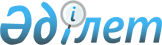 О проведении приписки граждан 1993 года рождения к призывному участку отдела по делам обороны Каргалинского района
					
			Утративший силу
			
			
		
					Решение акима Каргалинского района Актюбинской области от 29 декабря 2009 года за N 8. Зарегистрировано Управлением юстиции Каргалинского района Актюбинской области 28 января 2010 года за N 3-6-96. Утратило силу - Решением акима Каргалинского района Актюбинской области от 15 декабря 2010 года № 7

      Сноска. Утратило силу - Решением акима Каргалинского района Актюбинской области от 15.12.2010 № 7      В соответсвии с подпунктом 13 пункта 1 статьи 33 Закона Республики Казахстан "О местном государственном управлении в Республике Казахстан" N 148 от 23 января 2001 года и статей 17, 18 Закона Республики Казахстан "О воинской обязанности и воинской службе" N 74 от 8 июля 2005 года аким района РЕШИЛ:

      

 1. Провести приписку к призывному участку граждан мужского пола 1993 года рождения постоянно или временно проживающих на территории района, к призывному участку государственного учреждения "Отдел по делам обороны Каргалинского района",в период с января по март 2010 года.

      

 2. Рекомендовать главному врачу государственного коммунального  казенного предприятия "Каргалинская центральная районная больница (по согласованию):

      1) выделить в распоряжение районной комиссии по приписке необходимое количество квалифицированных врачей, средних медицинских специалистов;

      2) обеспечить районную комиссию по приписке медикаментами, инструментарием, медицинским и хозяйственным имуществом;

      3) обеспечить лечение больных допризывников выявленных в течение приписки, направленных на дополнительное обследование

       

3. Начальнику государственного учреждения «Каргалинский районный отдел занятости и социальных программ» выделить необходимое количество технических работников на все время работы районной комиссии по приписке.



      4. Начальнику государственного учреждения «Каргалинский районный отдел экономики и бюджетного планирования» выделить своевременно предусмотренные финансовые средства на проведение мероприятий.



      5. Акимам сельских округов организовать оповещение и обеспечить своевременную доставку граждан на приписку в намеченные сроки.



      6. Рекомендовать начальнику государственного учреждения «Отдел по делам обороны Каргалинского района Актюбинской области» (по согласованию):

      во время приписки провести агитационно-воспитательную работу по отбору кандидатов среди допризывников для поступления в военные учебные заведения.



      7. Рекомендовать начальнику государственного учреждения «Отдел внутренних дел Каргалинского района Департамента внутренних дел Актюбинской области» (по согласованию):

      в период проведения приписки организовать соблюдение общественного порядка на призывном участке.

       

8. Решение акима района № 9 от 29 декабря 2008 года зарегестрированное в управлении юстиции № 3-6-75 от 9 января 2009 года "О проведении приписки граждан 1992 года рождения к призывному участку отдела по делам обороны Каргалинского района" признать утратившим силу.



      9. Контроль за исполнением данного решения возложить на заместителя акима района Танымгереева И.Д.



      10. Настоящее решение вводится в действие по истечение десяти календарных дней со дня первого официального опубликования.          Аким района                     М.Джумагазиев
					© 2012. РГП на ПХВ «Институт законодательства и правовой информации Республики Казахстан» Министерства юстиции Республики Казахстан
				